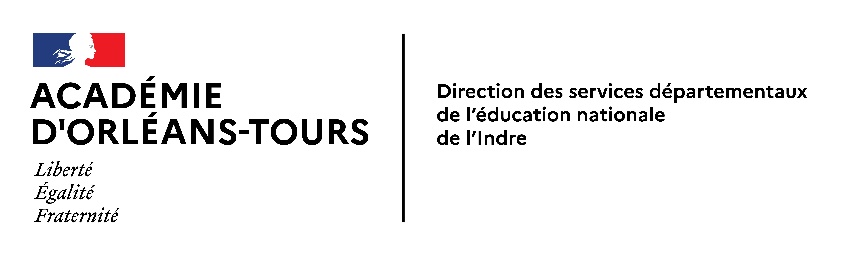       Division des EcolesAnnexe 1DEMANDE D’INSCRIPTION SUR LA LISTE     D’APTITUDE A L’EMPLOI DE DIRECTEUR D’ECOLE –RENTREE 2023A envoyer à votre IEN au plus tard le mercredi 18/01/2022. La circonscription transmettra à la DSDEN, aux services de la DE – bureau F54, l’ensemble des candidatures reçues sous bordereau récapitulatif pour le mardi 24 janvier 2023.NOM d'usage: ……………………………………………… NOM patronymique: ..........................................           Prénoms : ……………………………………………………………………………………………………………………...Date de naissance : ………………………………………………………………………………………………………….Fonctions actuelles : ………………………………………………………………………………………………………..(adj., ZIL, direction par intérim...)Affectation : ……………………………………..………………….…….……… depuis le : …………………………….Nombre d’années déjà effectuées en qualité de directeur 2 classes et + : ………..………………………..Date de titularisation : ……………………………………………………………………………………………………..Date de la première inscription sur la liste d’aptitude (s’il y a lieu) : ……………………………………….Après avoir pris connaissance des conditions de nomination et d’avancement dans l’emploi, je me déclare candidat(e) à l’inscription sur la liste d’aptitude pouvant conduire à l’emploi de directeur d’école.							A …………………………..…….. le ……………….………										      (signature)N.B. : Toute candidature non conforme ou incomplète sera rejetée.CADRE RESERVE A L’ADMINISTRATION___________________________________________________________________________________________________________ANCIENNETE GENERALE DES SERVICES ARRETEE AU 1er SEPTEMBRE 2023(les services accomplis à temps partiel sont décomptés au prorata de leur durée)……………………………………………………..… dont : …………………………………… en qualité de directeurAVIS CIRCONSTANCIE DE L’INSPECTEUR(RICE) DE LA CIRCONSCRIPTIONAvis de l’IEN : Avis favorable :           - Avis défavorable : A ………………. le…………………									                    (signature) AVIS DE LA COMMISSION D’ENTRETIENAvis de la commission : Avis favorable :           - Avis défavorable : 									A ……………….. le ……………….									                       (signature) DECISION DU DIRECTEUR ACADEMIQUE  non inscrit(e)				 inscrit(e) sur la liste d’aptitude						A Châteauroux, le ……………………..						                    Le Directeur académique,